Tasks: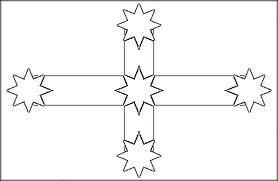 Colour the flagWhat does the flag stand for?________________________________________________________________________________________________________________________________________________________________________________________________________________________________________How would the diggers of all nationalities feel when they saw this raised flag?______________________________________________________________________________________________________________________________________________________________________________  4.   List all the things that the Ballarat Reform League were fighting for?